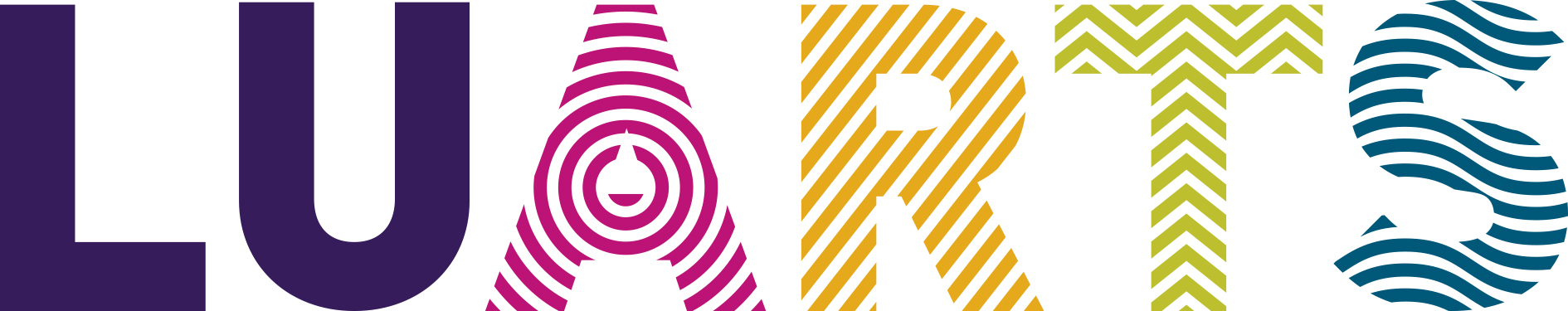 Student Team – Technician	Job DescriptionWould you like to play a key role in helping LU Arts deliver its programme and make the student experience at Loughborough a creative one? Are you interested in gaining skills and experience that could support your future career?Then why not join our Student Team in a paid Technician role for 2023/24.BackgroundLU Arts is the University arts programme, and our mission is to engage more students in arts activity and being creative outside their studies. We want to make the arts a central part of the student experience and encourage more students to get involved in our events and activities as well as supporting students in initiating their own arts activity.To achieve our goals, we involve students directly, as much as we can, in all aspects of our work. We also work in partnership with LSU, student networks/associations, societies, and other student groups. Each year, we employ a small group of students on a casual basis to be part of our Student Team. The Student Team includes Student Live Lounge Co-ordinator, Speech Bubble Co-ordinator, Technician(s) and Student Photographer(s). What is the Technician role?The role is varied and is to provide practical support to the range of arts events organised by LU Arts.  You don’t need any real skills apart from some basic DIY skills and/or knowledge of AV and music related kit.     The role could involve installing an exhibition in Martin Hall gallery, helping set up for a concert in Cope or Martin Hall, or setting up a stand for Open Days.   What skills/experience do I need?You should have practical skills to help with the installation of exhibitions, this includes using basic tools, painting, and fixing items to walls and assembling equipment/basic furniture. Further training can be given to the chosen candidate, if required. What are the benefits?As a Student Team member, you will play a key role in delivering our programme and shaping our future direction as well as being a valued member of the LU Arts team. You will gain key skills and experience in working for an arts organisation and the role will support your future employability. You will earn £11.89 per hour (from 01/08/24) for any work you complete for us. The University’s Student Ambassadors Team manage payments.We will expect you to be flexible in terms of working hours. Hours are casual, as and when required. This is usually at the start and end of exhibitions taking place in the Martin Hall Gallery. There is not a guaranteed or minimum number of hours.Who can apply? This opportunity is open to all current students (UG, PGT and PGR) based at the East Midlands campus; it does not matter what subject you are studying but it would be an advantage to have a demonstrable interest in the arts. You should expect to be a student at Loughborough until the end of the academic year 2023/24.How do I apply?Please complete the application form below and return to LUArts@lboro.ac.uk with ‘Student team – Technician’ in the subject line of your email. We may ask you to have a short video call with Nick Slater, Director of LU Arts, about your interests and experience.If you have any questions in advance of applying, then please email Nick Slater (n.slater@lboro.ac.uk).Deadline for applications: Monday 3 July 2023Accessibility We want this opportunity to be accessible to all students. We welcome applications in different formats e.g. audio, large print, if this is more appropriate for you. If you would like to discuss any accessibility issues in advance of applying or to discuss how the opportunity can be made inclusive for you, then please email LUArts@lboro.ac.uk or call 01509 222948.Application form – Technician 2023/24Please make sure you have read through the information above prior to completing your application.Please email your completed form to luarts@lboro.ac.uk by 5pm on Monday 3 July 2023. Please put ‘Student team – Technician’ in the subject line of your email. We will acknowledge receipt of your application and shortlisted students should expect to hear from us by Friday 21 July 2023.We would be grateful if you would complete the monitoring form below and return it with your application. You can save and send this as a separate document to your application if you wish.MONITORING INFORMATIONLU Arts is committed to being inclusive and working with a diverse range of students at Loughborough University. Therefore, we welcome applications from all sections of the student community and are committed to equality of opportunity in our selection processes. To help us monitor how well we are doing, we would be grateful if you could answer the monitoring questions below. We will treat this information anonymously and we will not use it in the selection process. We gather this information for monitoring and reporting purposes only.1. Do you consider yourself to have a disability? 2. How would you describe your ethnicity or ethnic background? 3. How would you describe your gender?Name:Student number:University email:Personal email: Please provide a personal email address if you do not look at your student email outside of term timeMobile:Course and year of study (for 2023/24): e.g. BSc Geography, 2nd yearPlease provide information on your relevant skills and why you are interested in this role:Please use as much space as needed here. You do not need to conform to the space we’ve allocated to this field LU Arts may produce photo and video material about you and this role for promotional purposes. By typing XXX in this box, you give consent for your image to appear in this footage, which might include use on the LU Arts website, social media and in wider Loughborough University materials.LU Arts may produce photo and video material about you and this role for promotional purposes. By typing XXX in this box, you give consent for your image to appear in this footage, which might include use on the LU Arts website, social media and in wider Loughborough University materials.Type XXX to confirm your consent:Type XXX to confirm your consent:YesNoPrefer not to sayWhite BritishAny other Mixed or Multiple Ethnic BackgroundBlack CaribbeanWhite IrishIndianAny other Black backgroundGypsy or Irish TravellerPakistaniArabAny other White backgroundBangladeshiLatin AmericanWhite and Black CaribbeanChineseAny other ethnic groupWhite and Black AfricanAny other Asian backgroundPrefer not to sayWhite and AsianBlack AfricanMale FemaleNon-binaryIn another way (specify if you wish):Prefer not to say